Algebra 2, Unit 8: Exponent Properties								WS#19Day 19: Positive Exponent PropertiesProduct of Powers PropertyComplete the table.Power of a Power PropertyComplete the table.PracticeSimplify the expression. Write your answer using exponents.Quotient of Powers PropertyComplete the table.PracticeSimplify the expression. Write your answer using exponents.1.   	2. 		3. 		4. 		5.  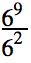 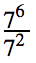 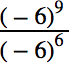 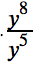 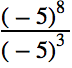 Power of a Quotient PropertyComplete the table.PracticeSimplify the expression. Write your answer using exponents.1. 		2.  			3.  		4.  		5. 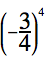 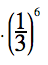 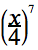 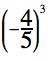 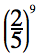 Practice: Positive Exponent PropertiesWrite the Rules from the boxes on the previous pages:Product of Powers: ___________________________Power of a Power:  ___________________________Power of a Product:  ___________________________Quotient of Powers:  ___________________________Power of a Quotient:  ___________________________Product of Powers PRACTICE: Simplify the expression. 1.   32 37                  	        	2.   54  59                               	3.  (-7)2 (-7)                          	4.  x2  x6  xPower of a Power PRACTICE: Simplify the expression.5. (42)7                                 	6. [(-2)4]5                             	7. (n3)6                                 	8. [(m+1)5]4Power of a Product PRACTICE: Simplify the expression.9. (x y)2                        	10. (-3n)2                             	11. (9m3n)4                      	        	12.  5x(5x2)4Quotient of Powers PRACTICE: Simplify the expression.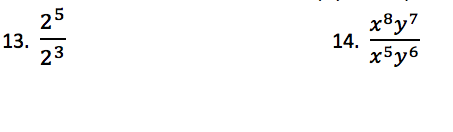 Power of a Quotient PRACTICE: Simplify the expression.15. 				16.  Combined PRACTICE:Simplify the following expression. Only the variables should have exponents. Compute any bases with actual numbers!18. (-5x)2  	                                                                            	19. –(7xy2)2                                        	        	20. (3x5)(2x7)2Algebra 2,Unit 8: Exponent Properties									#20Day 20: Exploring Zero and Negative ExponentsComplete the table below.Examples:1.   				2.    			3.  				4.  Practice: Negative and Zero Exponent Properties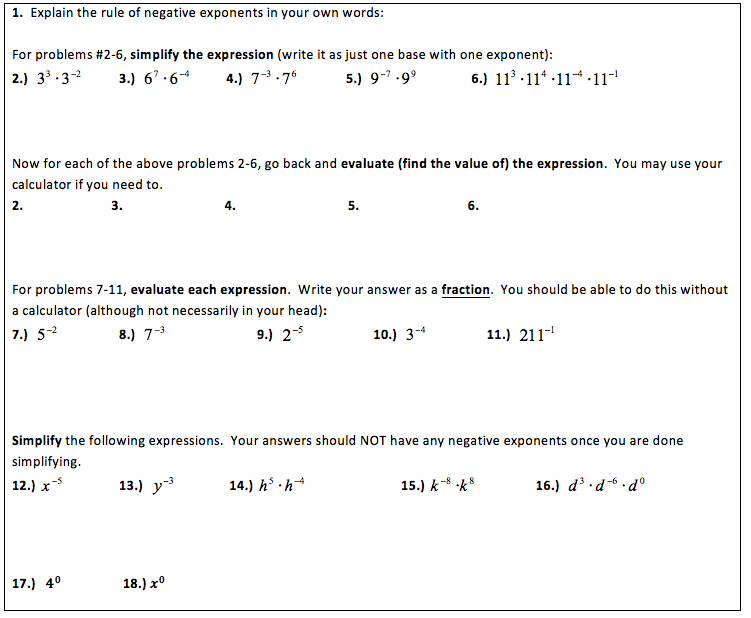 MORE Exponent Examples and PracticeCombining Positive PropertiesExample 1: 							Example 2:Combining Negative PropertiesExample 1:							Example 2:You Try:1.    (3x4y5)(2x3)2						2.    Review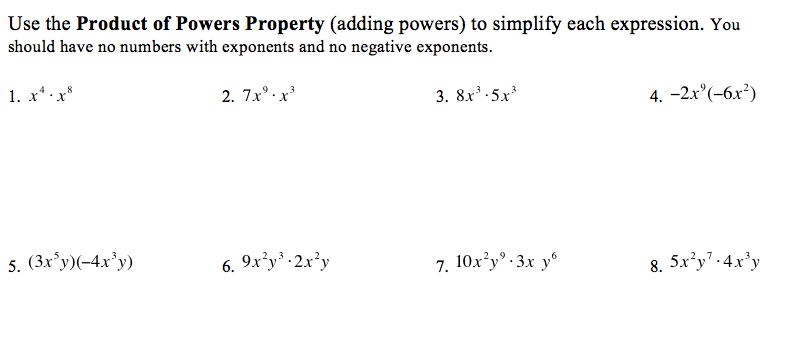 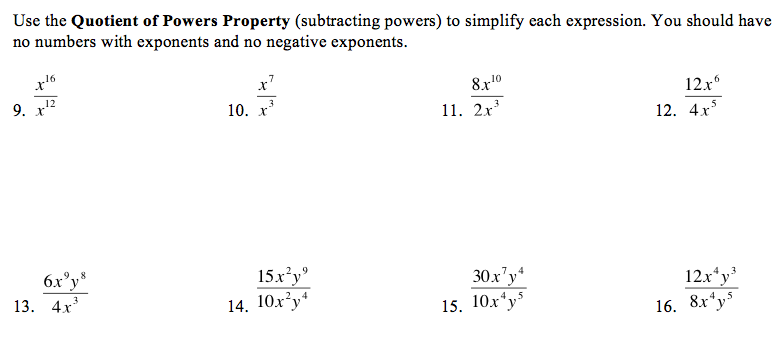 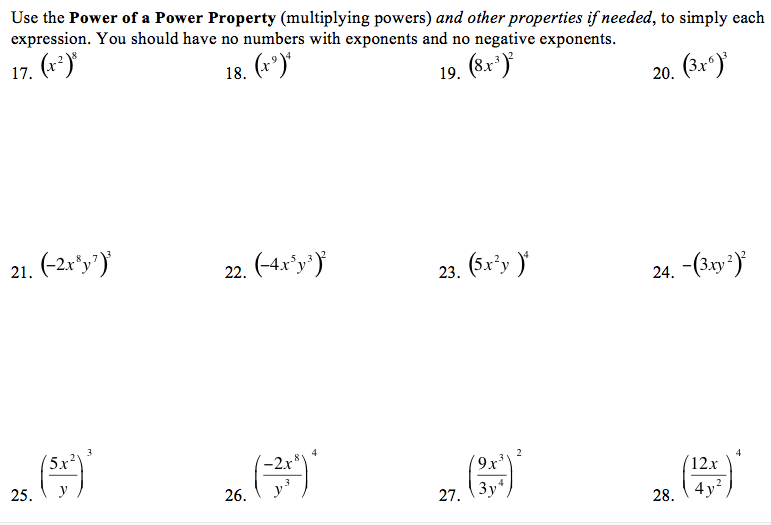 ExpressionExpression as repeated multiplicationNumber of factorsSimplified expression74 • 757 • 7 • 7 • 7 • 7 • 7 • 7 • 7 • 7 97 9 (–4)2 • (–4)3x1 • x5Product of Powers Rule:                                                            xa • xb =   ExpressionExpanded expressionExpression as repeated multiplicationNumber of factorsSimplified expression(53)2[(–6)2]4(a3)3Power of a Power Rule:                                                            (xa)b =   1. 52 • 532. (–6)1 • (–6)43. m6 • m44. (103)35. [(–2)3]46. (c2)6Power of a Product Rule:               (xaxb)m  =   ExpressionExpression as repeated multiplicationSimplified expressionSimplified expression as a powerQuotient of Powers Rule:ExpressionExpanded expressionProduct of fractionsProduct as a quotient of powersPower of a Quotient Rule:ExpressionValue (written as a whole number or fraction)24232221202-12-22-32-4Zero Exponents:                                                x0 = Negative Exponents:                                                x-a = 